ZADATAK: UZ POMOĆ UKUĆANA NACRTAJ KOŠARU. IZREŽI KRUH I RIBE I ZALIJEPI U KOŠARU. 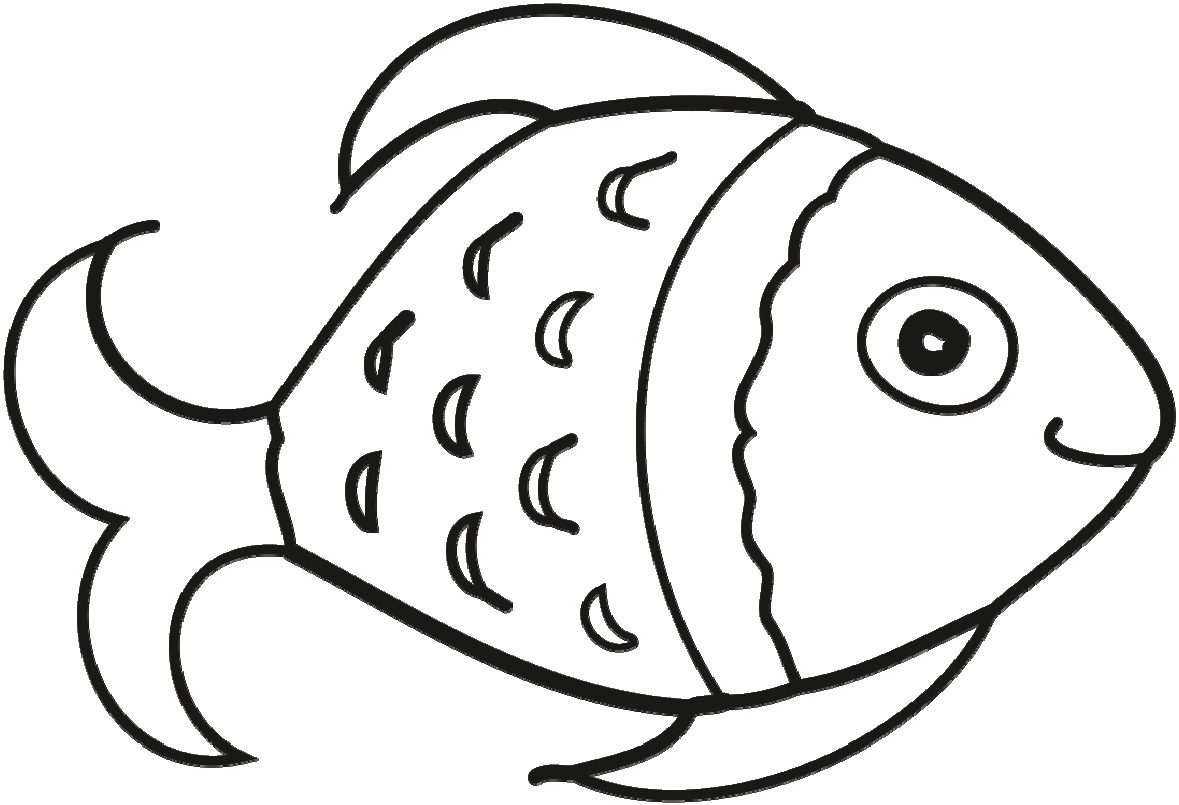 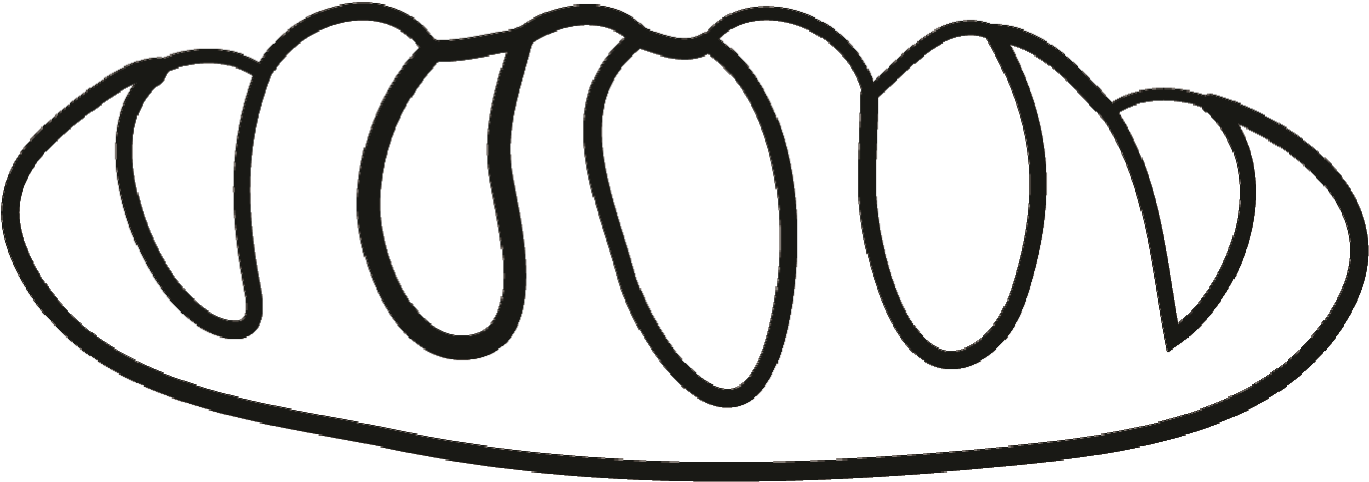 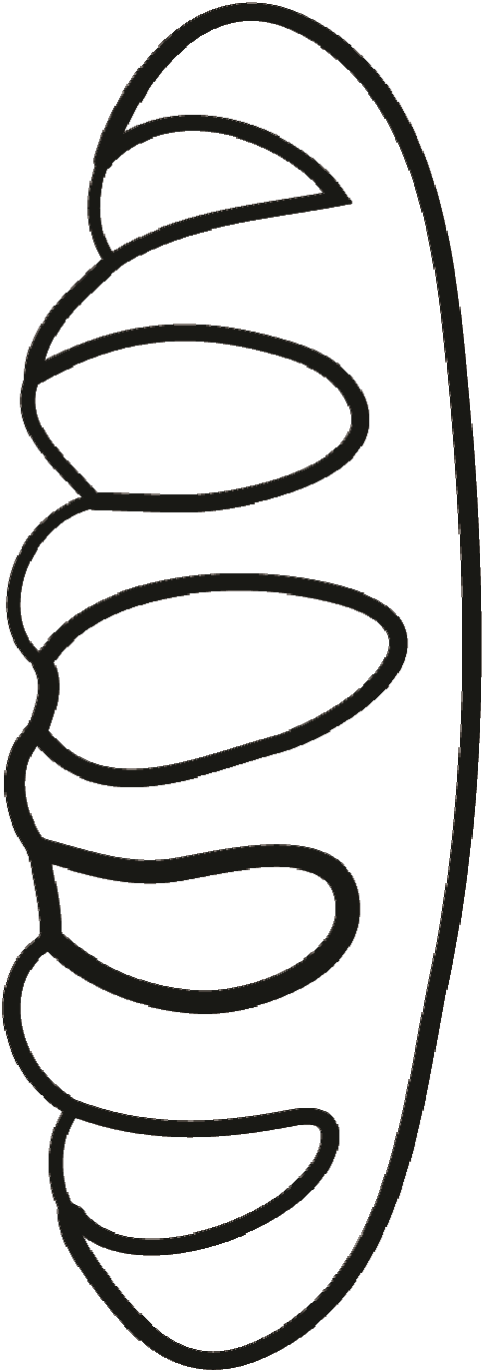 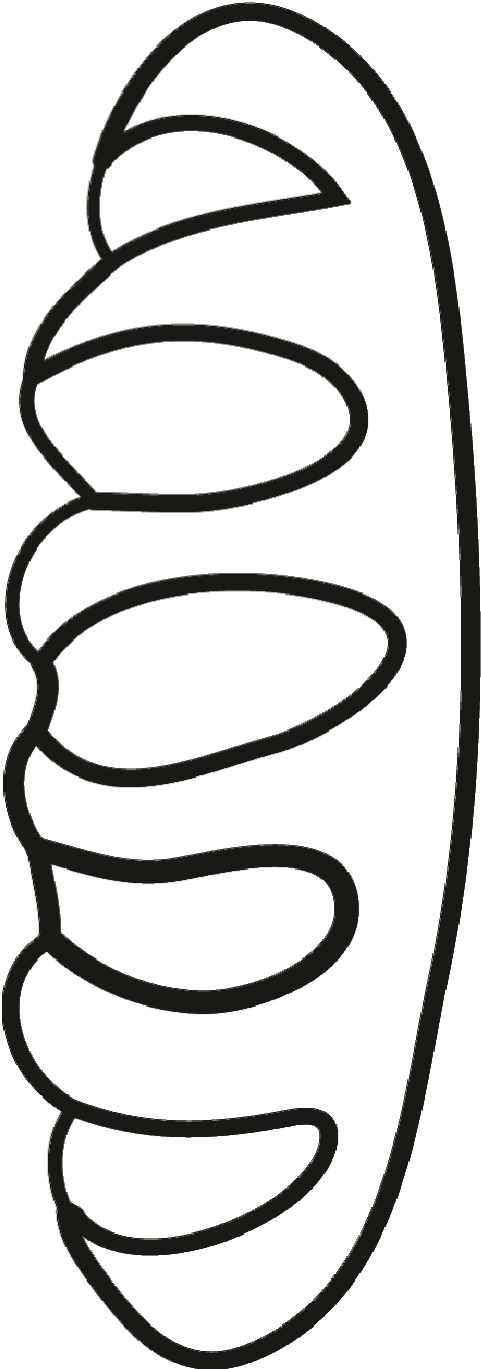 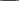 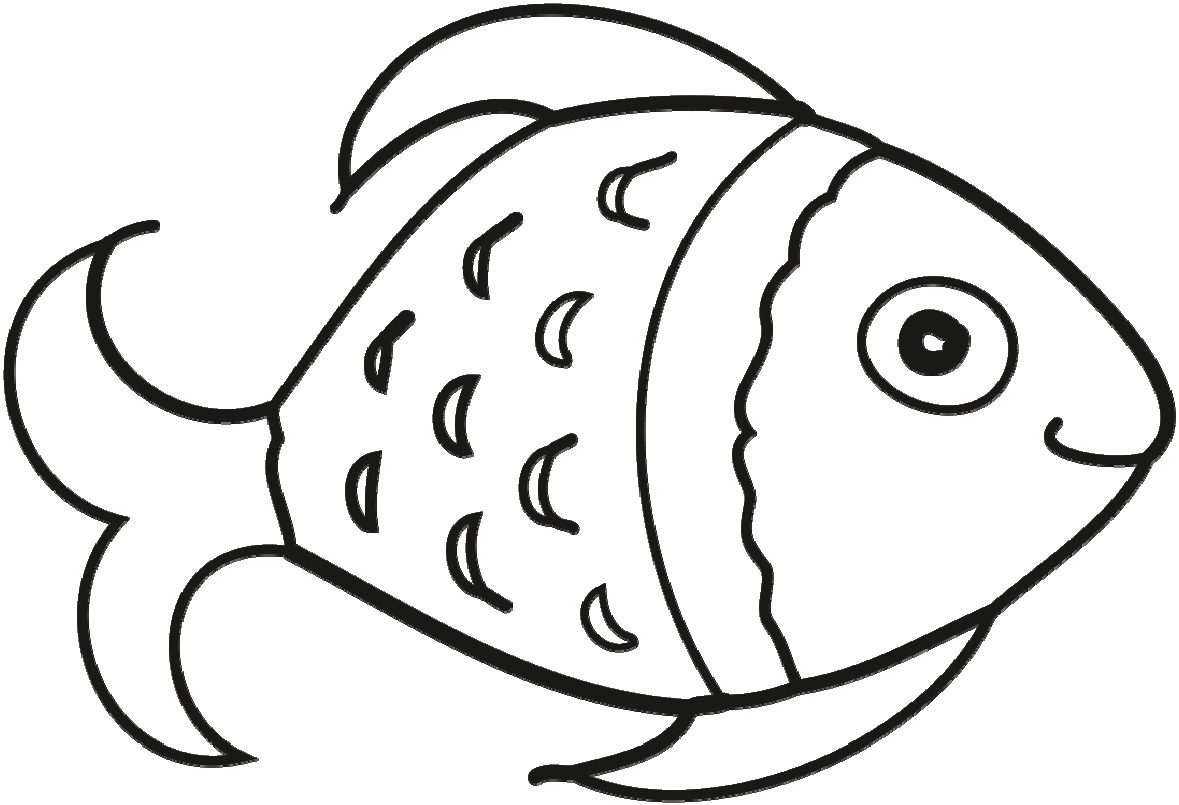 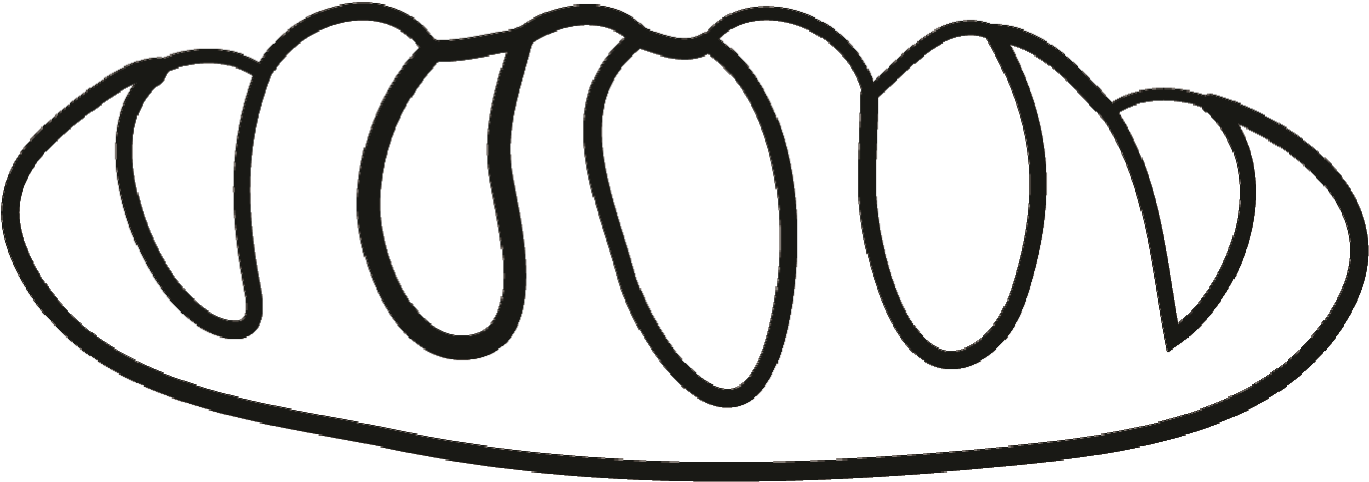 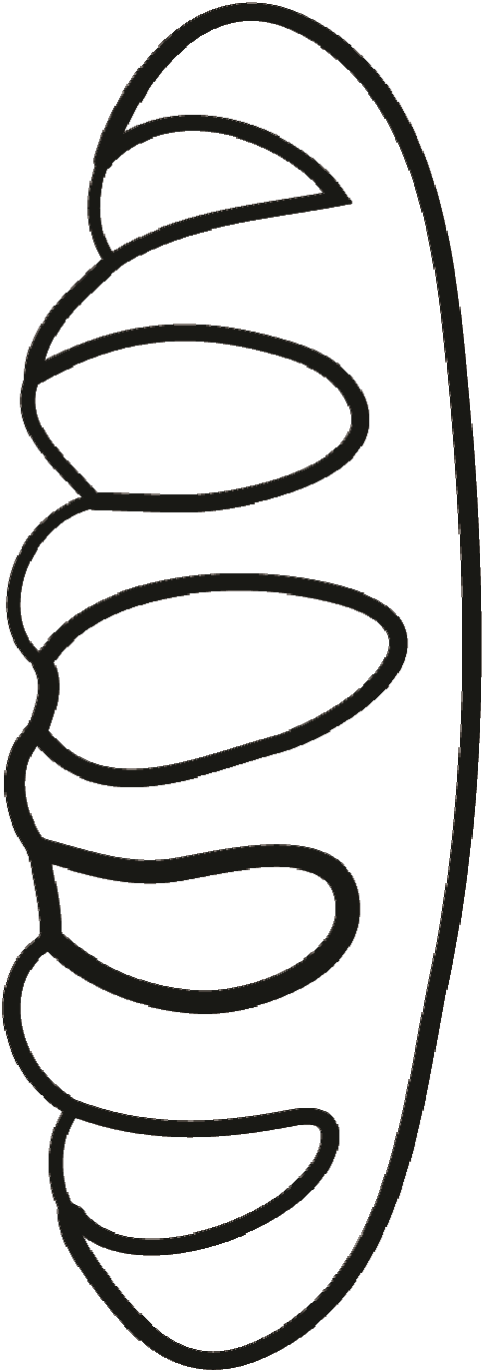 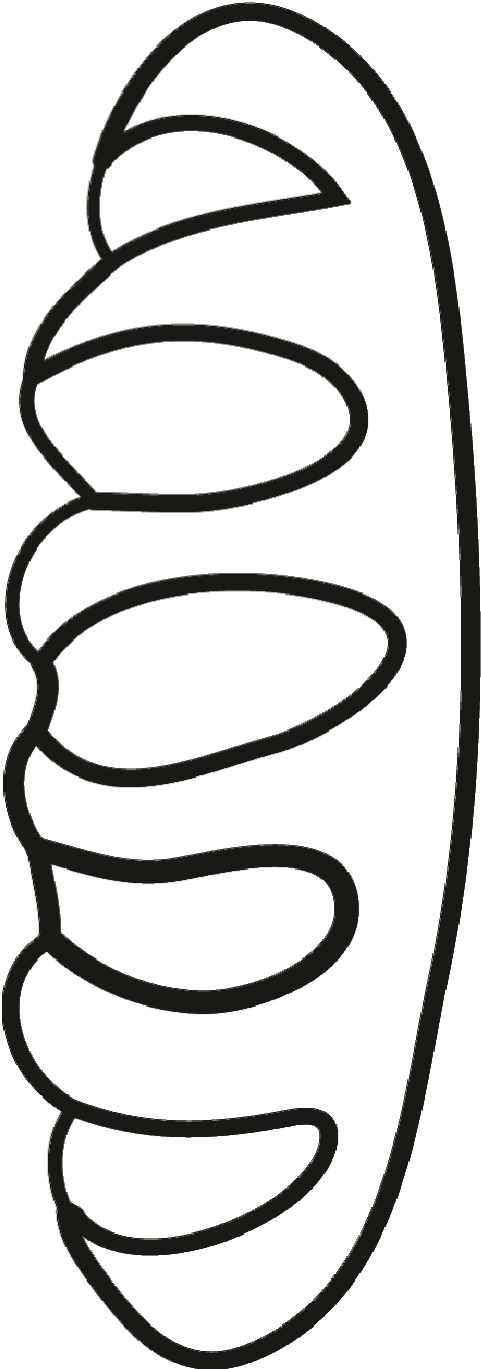 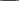 